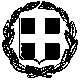 Συνεδρίαση της  20-12-2017  ημέρα  Τετάρτη  και  ώρα  18:30Πρόσκληση      17718/15-12-2017Παρόντες Δ.Σ.:   18    Απόντες:  9Παρών  ο Δήμαρχος Ανατ. ΜάνηςΑπών  ο   Πρόεδρος Δημοτικής Κοινότητας Γυθείου Παρόντες  Πρόεδροι Τοπικών Κοινοτήτων:   1  Απόντες:  5Παρόντες  Εκπρόσωποι Τοπικών Κοινοτήτων:  4  Απόντες :  41ΠΙΝΑΚΑΣ Θεμάτων ημερήσιας διάταξης της  34ης  Ειδικής  τακτικής Συνεδρίασης του Δ.Σ.  Ανατολικής Μάνης έτους 2017 και των αποφάσεων  που λήφθηκαν.Γύθειο  15-12-2017Ο Πρόεδρος του Δ.Σ.Γεώργιος  ΜητσάκοςΕΛΛΗΝΙΚΗ ΔΗΜΟΚΡΑΤΙΑ ΔΗΜΟΣ   ΑΝΑΤΟΛΙΚΗΣ ΜΑΝΗΣΘΕΜΑΠΕΡΙΛΗΨΗ   ΑΠΟΦΑΣΕΩΝ  ΠΟΥ ΛΗΦΘΗΚΑΝμόνοΈγκριση απολογισμού και ισολογισμού Δήμου Ανατολικής Μάνης οικ. Έτους                                  2016.Αριθ. Απόφασης:   382/2017Το  Δ.Σ.  αποφασίζει κατά πλειοψηφία  Την έγκριση του Απολογισμού, Ισολογισμού και των αποτελεσμάτων χρήσεως του έτους  2016 του  Δήμου Ανατολικής Μάνης  όπως εμφανίζονται συνημμένα και αποτελούν αναπόσπαστο τμήμα της παρούσας απόφασης. Τη δημοσίευση των ανωτέρω οικονομικών στοιχείων, όπως ορίζεται στο N. 3548/07 άρθρο 6 παρ 7.Την αποστολή της παρούσας απόφασης και των δικαιολογητικών που ορίζονται στο άρθρο 24 του ν.3202/2003 στο Ελεγκτικό Συνέδριο. Καταψήφισαν οι ΔΣ  Συκουτρής Δ. και Πατσάκος Πέτρος